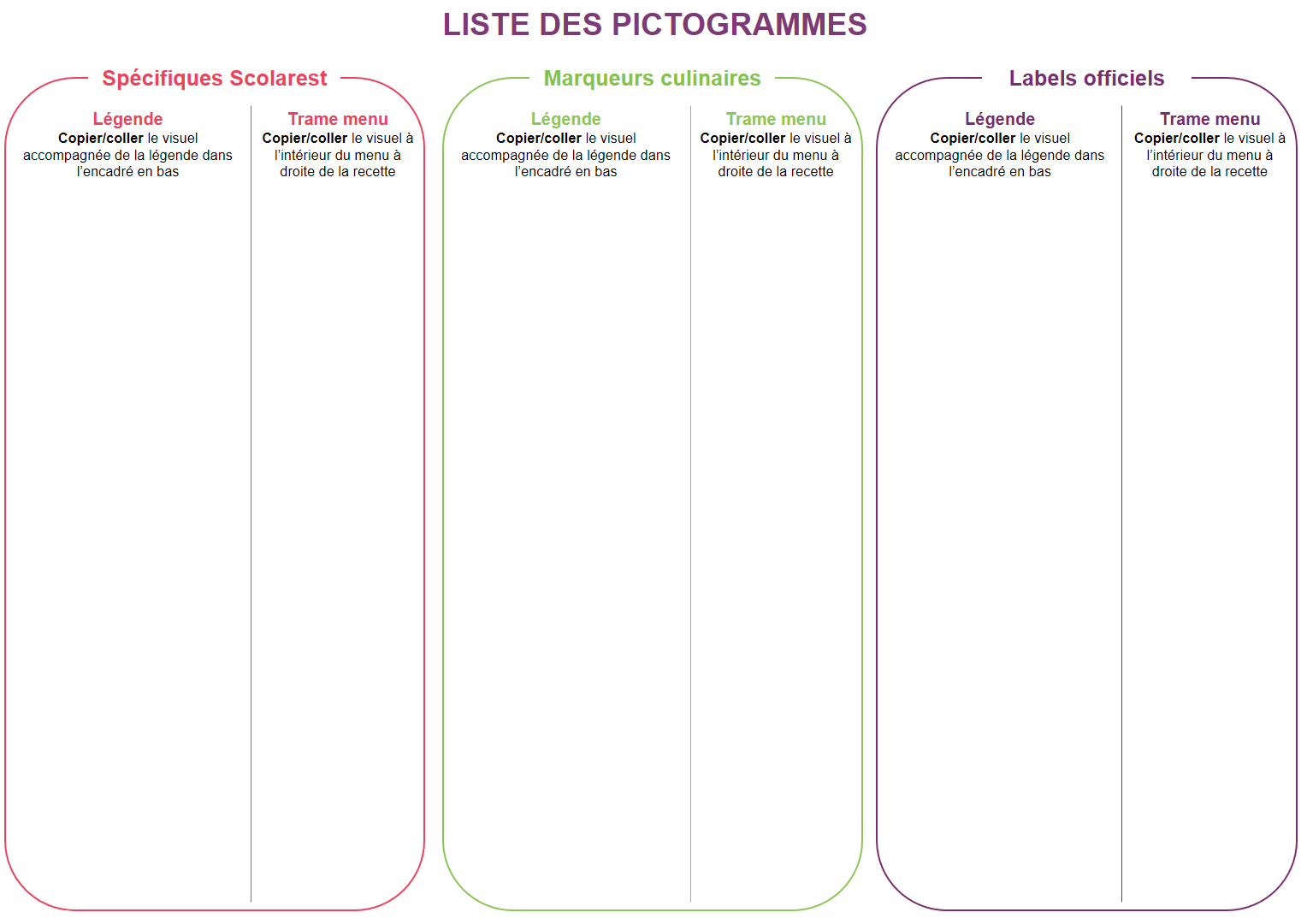 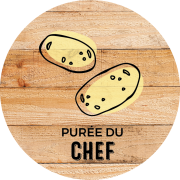 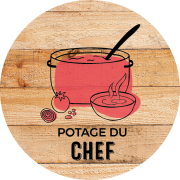 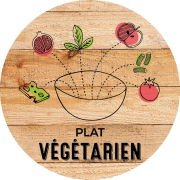 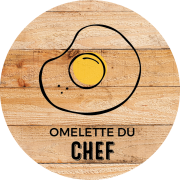 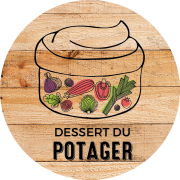 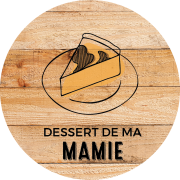 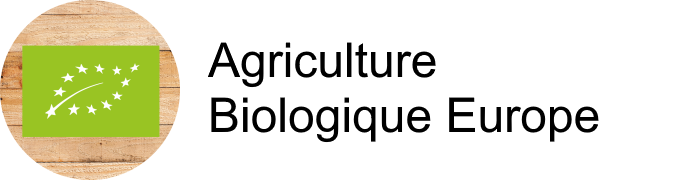 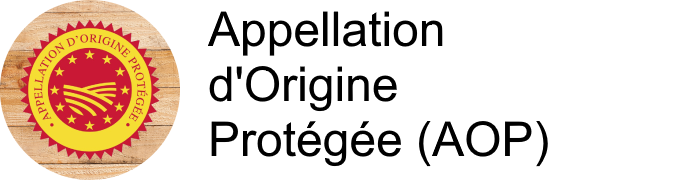 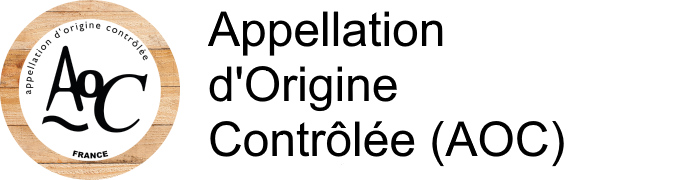 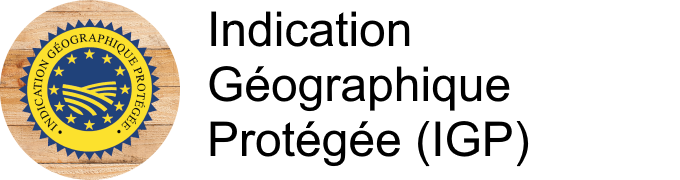 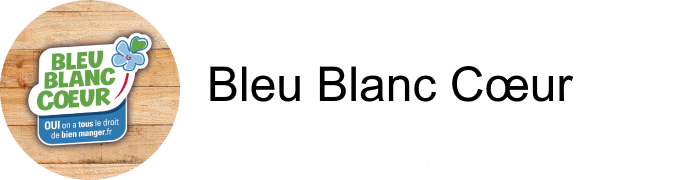 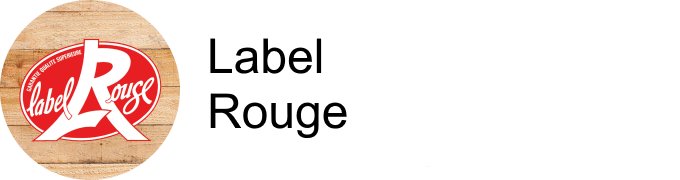 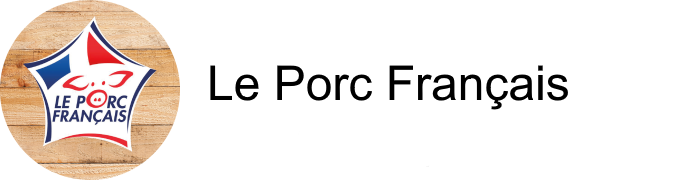 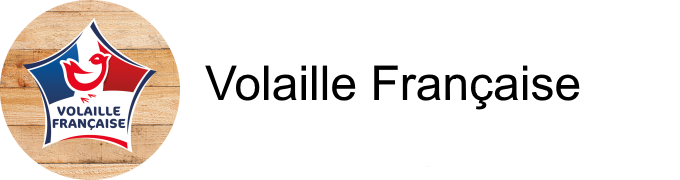 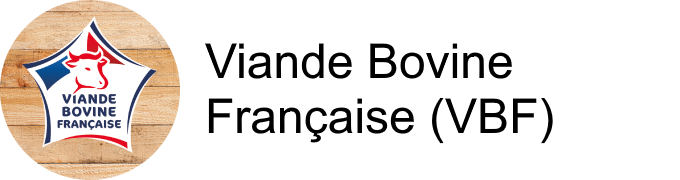 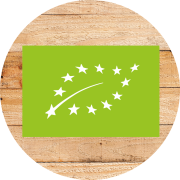 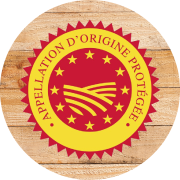 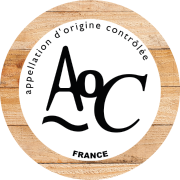 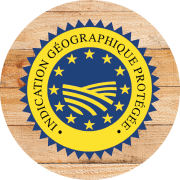 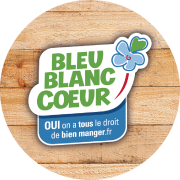 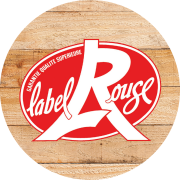 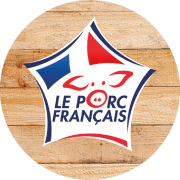 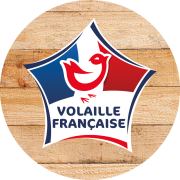 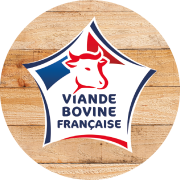 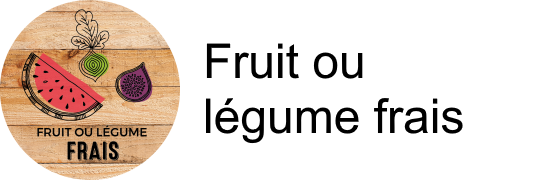 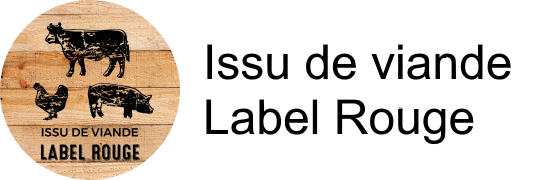 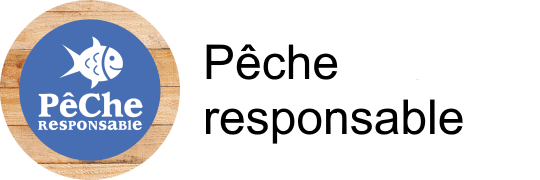 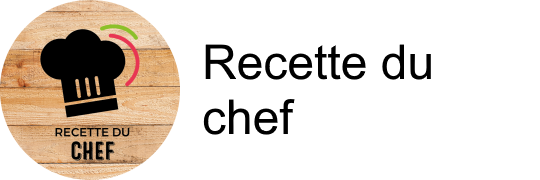 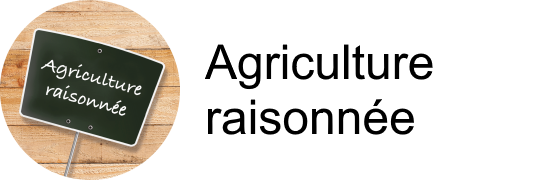 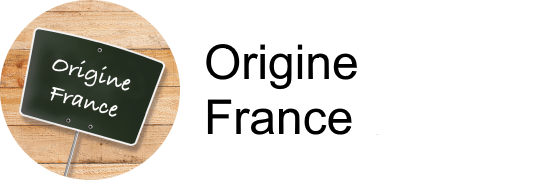 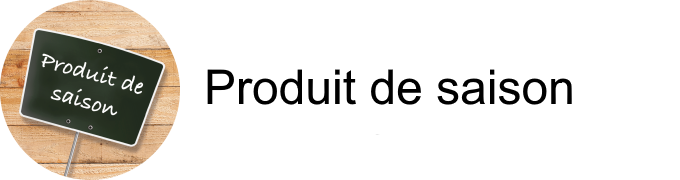 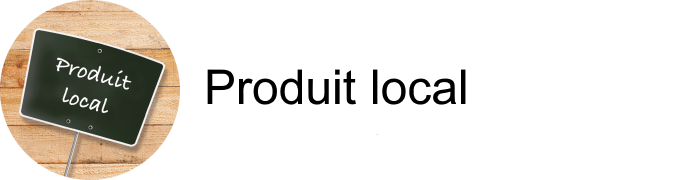 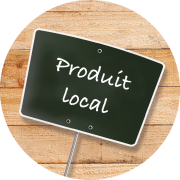 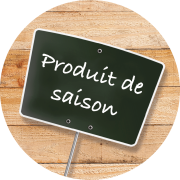 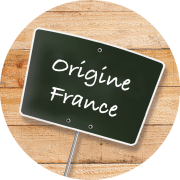 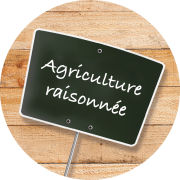 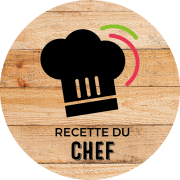 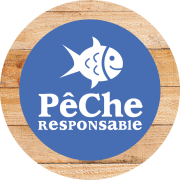 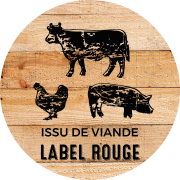 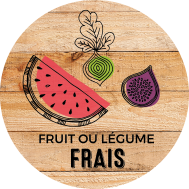 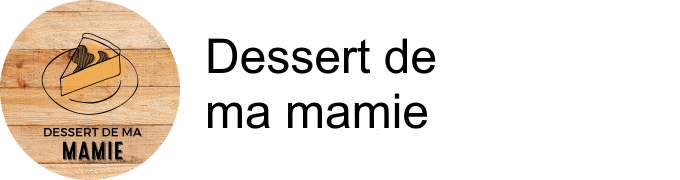 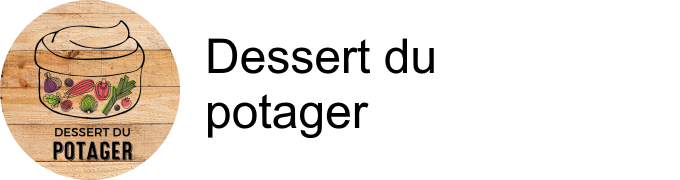 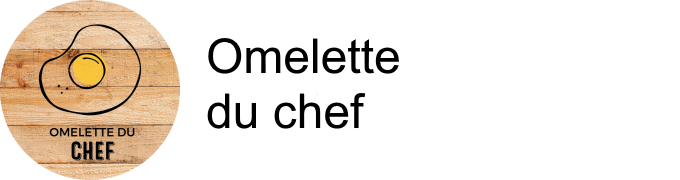 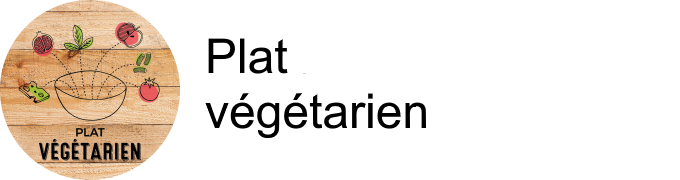 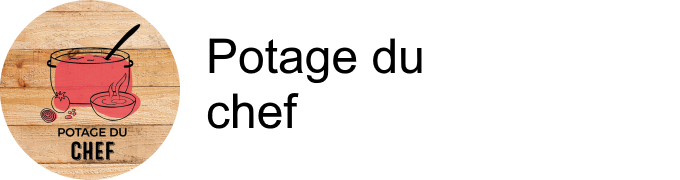 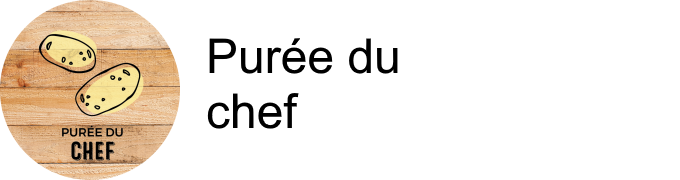 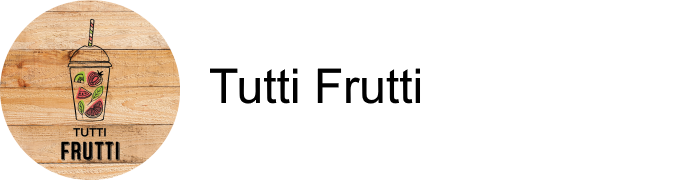 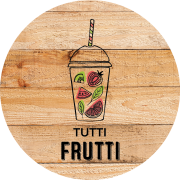 Dejeuner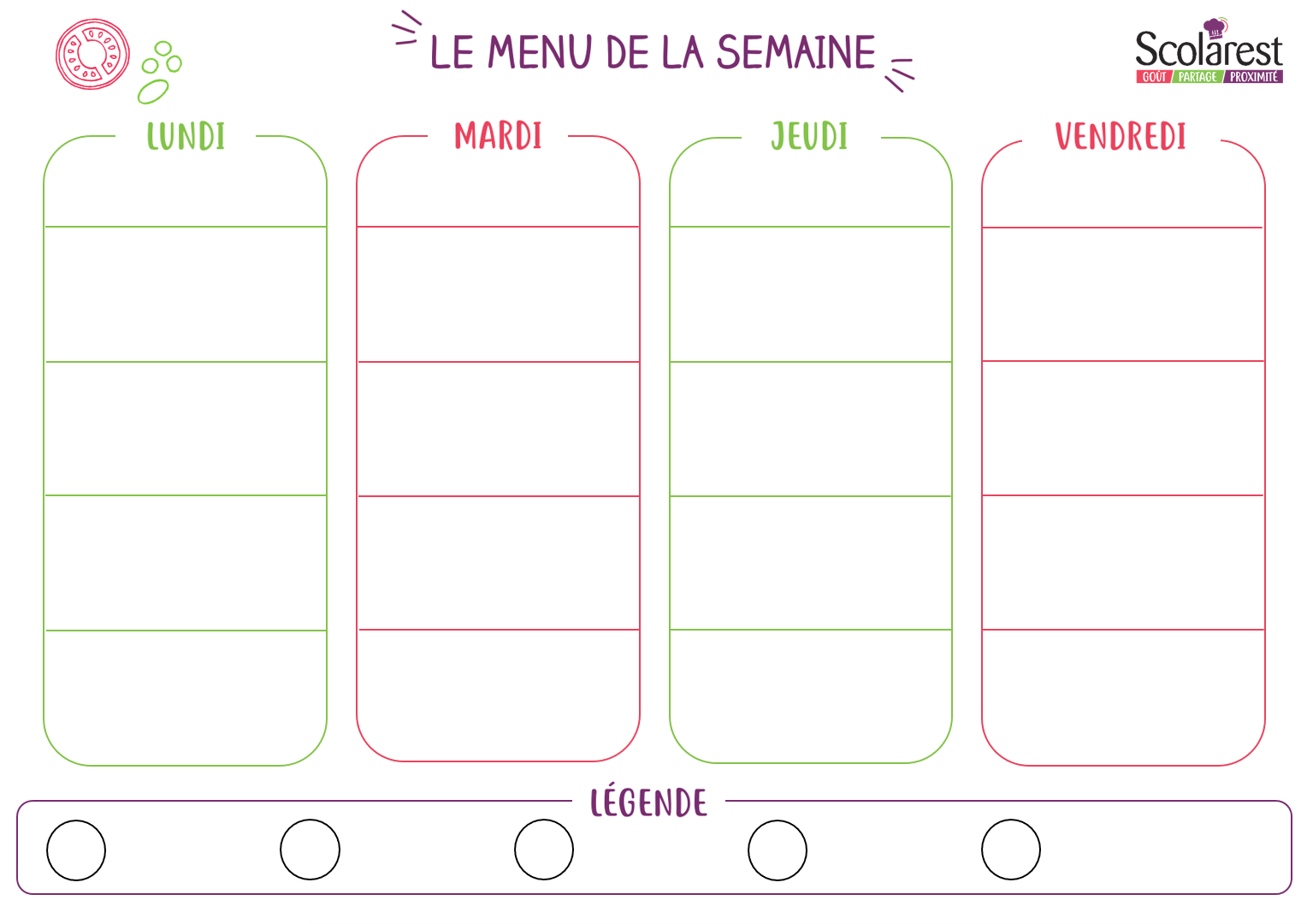 DejeunerDejeunerDejeunerDejeunerDejeunerDejeunerDejeunerDejeuner16/0517/0519/0520/05Tranche de roulade de volailleSalade verte garniesPastèque en saladeŒufs dursNuggets de volailleFilet de lieu noir sauce oseilleLentilles vertes aux carottes et oignonsPoêlée de julienne légumes chou-fleurEmince de porc au paprikaTarte aux poireauxPurée de pommes de terreHaricots plats vapeurPaella au pouletPaella au poissonRiz au parfum de garrigueAubergines aux dés de tomatesAiguillettes de saumon panées meunièresTortisBrunoise de légumesCamembertMimoletteEmmentalMousse au chocolatYaourt aromatiséDessert de pommes et fraises Gâteau basqueCorbeille de fruits